ГОАУ «Свободненская специальная (коррекционная) школа-интернат» 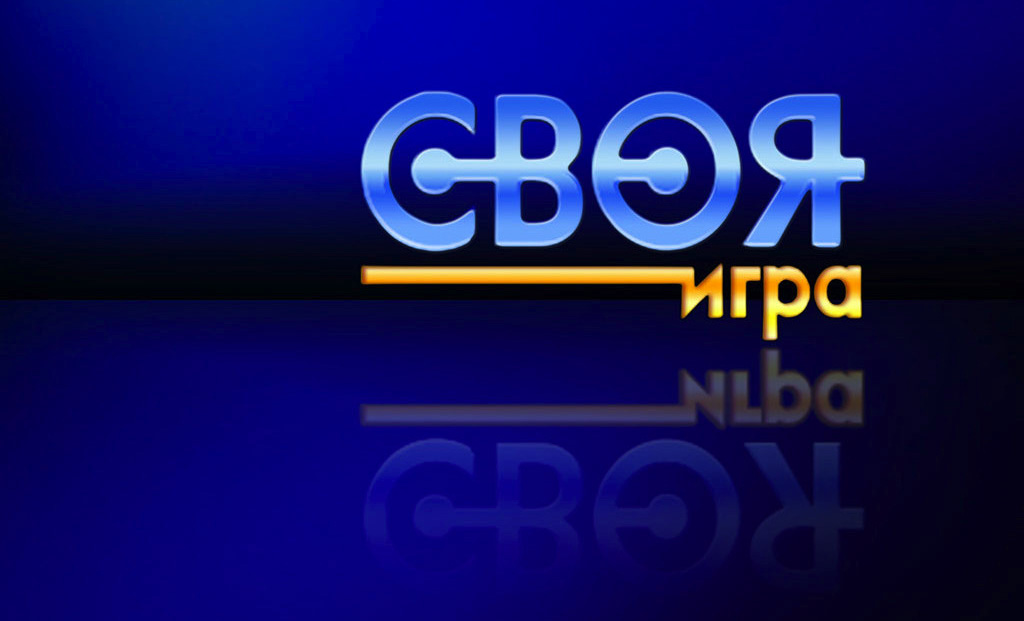   Интеллектуальная игра 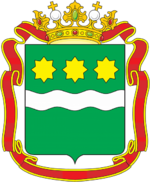 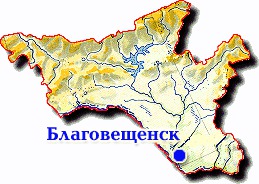          «Знатоки Амурской области»Воспитатель: Кашина Т.П.Интеллектуальная игра «Знатоки Амурской области»Цель: В игровой форме обобщить  и систематизировать знания детей через игру «Своя игра». Задачи:Образовательные: закрепить знания детей об истории, реках, животных, природе, городах Амурской области.Развивающие: развивать внимательность, наблюдательность при выполнении заданий; развивать логическое мышление.Воспитательные: воспитывать умение внимательно слушать, не перебивать, дополнять и исправлять ошибки своих товарищей, воспитывать любовь к своей Родине; вызывать у детей положительные эмоции.Коррекционные: активизировать и расширять словарный запас у учащихся; развивать память, внимание, мышление.Ход игры:Участники игры  входят в класс, располагаются возле своих рабочих столов. Ведущий: Здравствуйте дорогие ребята! Здравствуйте все те, кто любит конкурсы и викторины! 
Сто вопросов – сто ответов
Как припомнить то и это?
Чтоб про всё на свете знать,
Надо много книг читать.
Коль в ответе ты уверен
Поскорее отвечай!
Хочешь сам себя проверитьБыстро руку поднимай!
       Мы рады приветствовать вас, уважаемые участники на нашей интеллектуальной игре «Знатоки Амурской области». Это игра весёлых, находчивых и умных. В игре принимает участие три команды. Это команды  7А класса, 5А класса и 5В класса. Давайте дружными аплодисментами поприветствуем наших участников. (Аплодисменты. Участники проходят на свои места).Ведущий:О красоте и богатстве нашей области сложено немало стихов и песен, картин художников, не только живущих, но и побывавших здесь хотя бы один раз. А.П. Чехов, путешествуя по Амуру в 1890 г., восторгался его красотами и писал А.С. Суворину: “Я в Амур влюблен. Описывать такие красоты, как амурские берега, я совсем не умею; пасую перед ними и признаю себя нищим”. Вот как говорит о своей родной земле Пётр Комаров:Я бы ветры вдохнул твои с жаждою,Я бы выпил ручьи до глотка.Я тропинку бы выходил каждую -Да моя сторона велика.Как посмотришь - не хватит и месяцаОбойти и объехать её.Только в песне да в сказке уместитсяПриамурье моё! Сегодняшняя наша игра – это путешествие по родному краю, по просторам нашей необъятной Амурской области.    Также я хочу представить замечательное и справедливое жюри, которое будет следить за нашей игрой. (представление жюри).Прежде чем мы начнём, хочу немного рассказать о том, как будет проходить наша игра: вам будет предложено несколько конкурсов, при правильном ответе вы будете получать баллы.  В конце игры наше уважаемое жюри подсчитает количество баллов и выявит победителя. При подготовке ответа участвует вся команда. На обдумывание вопроса вам будет дано время, когда ответ готов, представитель от команды поднимает руку. Жюри будет следить за тем, кто первый поднимет руку. Если команда отвечает неправильно, то ход переходит к следующей команде.Сегодня здесь начнутся состязанья.Потребуют они упорства и вниманья.Покажут знания все умные ребята,А остальным у них учиться надо.Я вам желаю творческих успехов.Заданья трудные не будут пусть помехой.Ну что ж, желаю всем «Ни пуха - ни пера!»Ведь нам уже игру начать пора!Ведущий: Участники готовы? Начинаем нашу игру с представления команд.«Представление команд».Название командыДевизСтихотворение об Амурской областиЖюри подводит итоги.Ведущий: «Разминка». Нужно написать, сколько всего городов в Амурской области? За полный и правильный ответ 5 баллов.Благовещенск, Белогорск, Завитинск, Зея, Райчихинск, Свободный, Сковородино, Тында, Шимановск,Циолковский.Жюри подводит итоги.Ведущий: А теперь приступаем к игре «Знатоки Амурской области». Правила игры просты и знакомы вам.   На экране поле с  темами, их 5:  История, Реки Амурской области, Животные, Природа, Города.Рядом  с каждой темой окошечко с цифрами от 10 до 50. Как  вы уже догадались, эти цифры определяют стоимость правильного ответа и количество баллов, которые вы можете положить  в командную копилку, правильно ответив на вопрос.         Команды могут выбирать любую тему, любое количество баллов. Отвечать два раза на один и тот же вопрос нельзя. После ответа на вопрос, цифры исчезнут.         Начинает игру команда, набравшая большее количество баллов прошедшим турам «Представление» и «Разминка».Вопросы к игре «Знатоки Амурской области»ИсторияНазовите дату образования Амурской области. 
(8 декабря 1858г).Как назывались люди, которые были расселены по левому берегу Амура и несли охрану государственной границы? (Казаки). Каким орденом и когда именно была награждена Амурская область? (Орденом Ленина 4 февраля 1967 г.). Известный полярный исследователь, уроженец Амурской области? (Ушаков)Как называется самая длинная детская железная дорога? - Малая Забайкальская (Амурская) железная дорогаРеки Самая крупная река Амурской области  – АмурКакое водохранилище находится на реке Зея - ЗейскоеСколько рек протекает на территории Амурской области – 29 тыс.Самый крупный приток Амура - ЗеяКрупнейшие гидроэлектростанции на территории Амурской области? Зейская и Бурейская ГЭС ЖивотныеСамое крупное животное Амурской области из семейства кошачьих. Амурский тигр.Какой из зверей обитающий в Амурской области дает сырье для парфюмерной промышленности?- КабаргаНазовите заповедники Амурской области? Когда они были образованы? Зейский, 1963 г.; Хинганский , 1963 г.; Норский, 1998 г. Довольно крупная птица, которая обитает на болотистой местности, занесенная в красную книгу - Уссурийский или маньчжурский журавль. Основной пушной промысловый зверек области? - СобольПриродаКакое дерево является самым распространенным в наших лесах? (Лиственница)Назовите равнины Амурской области. (Амурско-Зейская, Зейско-Буреинская, Верхне-Зейская).Какой кустарник зацветает один из первых,  у которого иногда наблюдается вторичное цветение?  Рододендрон Листья какого амурского дерева окружают щит на гербе Амурской области? ДубГлавная достопримечательность села Ивановка, священный цветок, цветущий с 20-х чисел июля по 20-е числа августа? ЛотосГородаАдминистративный центр Амурской области? БлаговещенскСтолица БАМа? (Тында)Этот город расположен на высоте более 400 метров над уровнем моря, выше всех остальных городов в Амурской области, он отличается очень суровыми климатическими условиями. Что это за город, когда он был образован? Сковородино, 1908 г.Название города, в котором находится космодром Восточный? ЦиолковскийПервое название г. Свободного. Алексеевск.Ведущий:     Наша игра пришла к финалу,Вы потрудились все на славу.Пора итоги подводить,Не грех команды наградить.Жюри вам слово!Подводятся итоги и объявляются результаты интеллектуального конкурса. Награждение победителей.Вручение дипломов